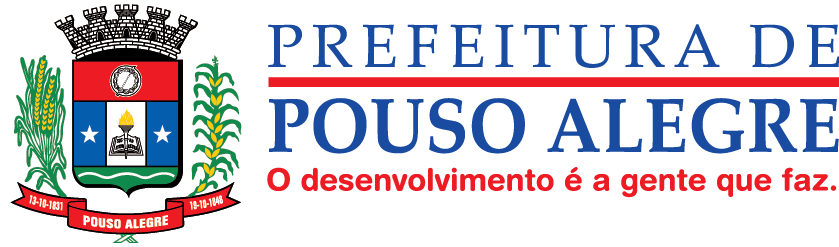 Termo de Referência1 – OBJETOContratação de empresa para execução de obra de construção do CREM (Centro de Reeducação Municipal) de Pouso Alegre – MG.2 – PRAZOA presente contratação será pelo prazo de 09meses.3 – CONDIÇÕES DE PRESTAÇÃO DOS SERVIÇOSOs serviços deverão ter início em até 24 horas a partir do recebimento da ordem de serviços emitida pela Secretaria Municipal de Desenvolvimento Social4 – ESPECIFICAÇÕES TÉCNICAS DO OBJETOConforme memorial descritivo e projetos arquitetônicos anexo ao edital.5 – DOS RECURSOS ORÇAMENTÁRIOSAs despesas correspondentes a execução do presente contrato correrão por conta das dotações orçamentárias a seguir:02.06.06.08.244.0001.1042 Obras de Construção e Reforma – 4.4.90.51 Obras e Instalações – Ficha 321.6 -PAGAMENTOO pagamento será efetuado em até 30 dias do recebimento da nota fiscal, desde que analisadas e atestadas as medições apresentadas, por profissional técnico designado para acompanhamento da obra.7 -JUSTIFICATIVAO CREM (Centro de Reeducação Municipal) de Pouso Alegre/MG é uma unidade que acolhe institucionalmente crianças e adolescentes de 0 a 17 anos.A institucionalização acontece por intermédio do Conselho Tutelar, com respectiva determinação do Poder Judiciário, desde que constatada a exposição a situação de risco dessas crianças e adolescentes. Neste sentido, o Município, recebe por meio de servidores qualificados a guarda legal das crianças e adolescentes, passando a prover todas as condições necessárias para seu crescimento físico e mental sadios.Para tanto, cumpre promover alimentação adequada, acompanhamento médico e odontológico com provisão de medicamentos, a disponibilização de roupas e brinquedos, o encaminhamento aos estudos e a promoção da convivência familiar e comunitária.Diante de tamanha responsabilidade, requer acolhe-los num imóvel adequado diante das suas necessidades, em conformidade com as Orientações Técnicas do Serviço de Acolhimento, propostas pelo CONANDA (Conselho Nacional dos Direitos da Criança e do Adolescente), visando a possibilidade de uma vivência harmoniosa e mais real possível da natureza familiar, ou seja, uma residência.Atualmente o Município loca dois imóveis destinados a prestação de tal serviço, sendo um responsável pelas crianças de 0 a 12 anos e o outro para adolescentes do sexo feminino 12 a 17 anos. Adolescentes do sexo masculino são acolhidos por entidade devidamente conveniada junto ao Município.Mesmo empenhado em máximo esforço a locar imóveis que garantam a finalidade do acolhimento institucional, por se tratar de elevado número de crianças e adolescentes, bem como a especificidade do serviço,nunca são encontrados de forma a suprir todos os detalhes necessários ao perfeito atendimento da demanda.Devem ser levados em conta os seguintes requisitos: dimensões dos quartos, salas de estar e jantar, ambiente para estudo, banheiro, cozinha, área de serviço, área externa (varanda, quintal, jardim etc), sala para equipe técnica, sala de coordenação e atividades administrativas, sala para reuniões. Salienta se ainda, a preocupação com a disposição de mobília ideal, bem como a adaptação de todo ambiente em conformidade com a acessibilidade necessária a inclusão de pessoas com deficiência.Desta forma, o Município pretende realizar a obra de construção do CREM (Centro de Reeducação Municipal), sempre preocupado em ofertar condições dignas e apropriadas ao bem estar, desenvolvimento e principalmente a garantia dos direitos das crianças e adolescentes que se encontram institucionalizados.  ___________________________ Marcos Aurélio da SilvaSecretário Municipal de Desenvolvimento Social